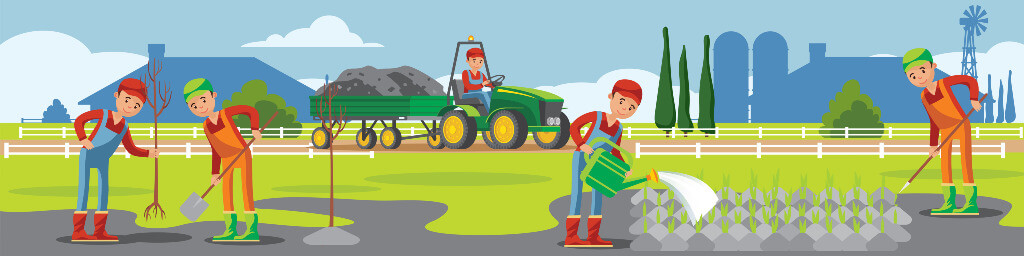 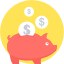 Totalmente
gratuito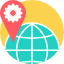 Dirigido también para autónomos 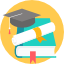 Tutor 
personal 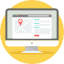 Multimedia
e interactivoLa mejor manera de seguir creciendo en el mundo profesional y tener más oportunidades es actualizarnos constantemente. Cada vez hay más competencia en el ámbito laboral y destacar es la clave. Con nuestros cursos gratuitos, subvencionados por el Ministerio de Trabajo, puedes seguir ampliando tu carrera. Cursos Online Gratuitos del SEPE 